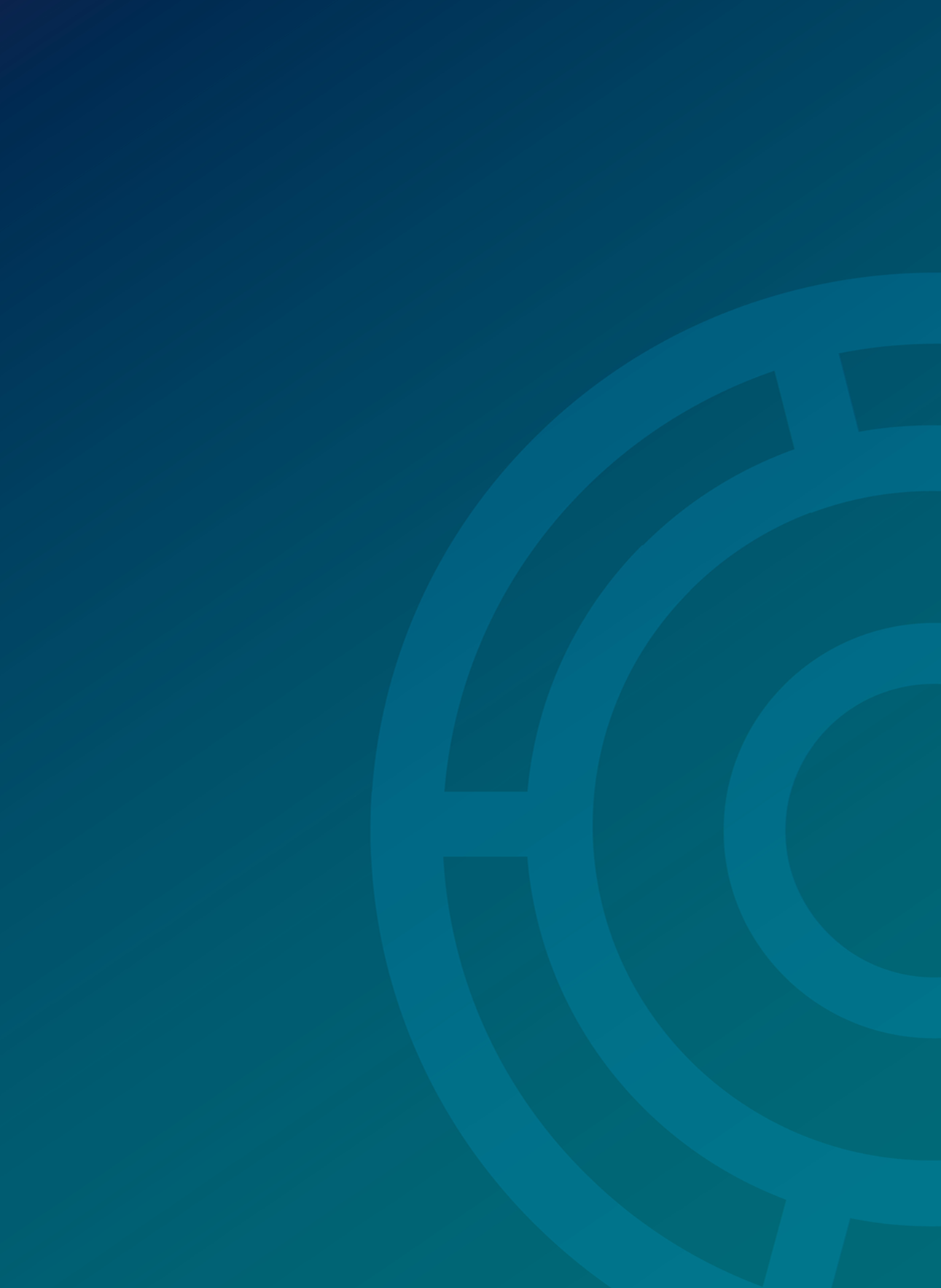 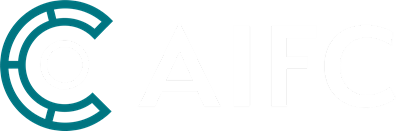 ON THE TERMS OF AND THE PROCEDURE FOR CURRENCY TRANSACTIONS RELATED TO THE PROVISION OF FINANCIAL AND PROFESSIONAL SERVICES IN THE TERRITORY OF THE ASTANA INTERNATIONAL FINANCIAL CENTREORDER OF THE GOVERNOR NO. 39 OF 2017(with amendments as of 16 September 2019, which commence on 16 September 2019)Approval Date: 15 December 2017Commencement Date: 1 January 2018In accordance with paragraph 3 of article 5 of the Constitutional Statute of the Republic of Kazakhstan On the Astana International Financial Centre (the Constitutional Statute) and subparagraph 3-3) paragraph 9 of article 3 of The Structure of the Bodies of the Astana International Financial Centre, adopted by the Resolution of the Management Council on May 26, 2016 No. 20-27/1814, as amended by the Resolution of the Management Council, the Amendments and Supplementations to the Structure of the Bodies of the AIFC, adopted on October 9, 2017 No.17-61-6.2, the Governor of the Astana International Financial Centre (AIFC) ORDERS:Currency transactions related to the provision of financial and professional services in the territory of the AIFC shall be carried out in compliance with the Rules on Currency Operations Carrying-out in the Republic of Kazakhstan, approved by the Resolution of the Board of the National Bank of the Republic of Kazakhstan No. 40 dated 30 March 2019 (the “Rules on Currency Operations”) subject tomodifications provided for in paragraph 1.1) - 1.2) hereof.    The following modifications apply to the Rules on Currency Operations:the references to "authorised bank" shall be read as references to "AIFC participant authorized by the AFSA to carry out the Regulated Activity on “Providing Money Services” in the AIFC;the reference to “the National Bank” or “the National Bank of the Republic of Kazakhstan” in rule 8, rule 28, and Annex 1 to the Rules on Currency Operations shall be read as references to “the Astana Financial Services Authority”;rule 19 of the Rules on Currency Operations does not apply to the legal entities incorporated outside the Republic of Kazakhstan and recognised by the AIFC and the AIFC Participants that carry out financial services or professional services in the AIFC;the information referred in Annex 2 to the Rules on Currency Operations shall be submitted to the Astana Financial Services Authority.1.2)     The Astana Financial Services Authority shall:  inform the National Bank of the Republic of Kazakhstan about the facts referred in rule 8 of the Rules on Currency Operations in a timely manner; submit the information, referred in subparagraph (d) of paragraph 1-1hereof, to the National Bank of the Republic of Kazakhstan.”The Astana Financial Services Authority shall develop the AIFC Act that establishes the terms of and the procedure for foreign exchange transactions related to the provision of financial and professional services in the territory of the AIFC and following approval by the National Bank of the Republic of Kazakhstan shall submit it to the AIFC Governor for its adoption.  This order comes into effect from the date of its signing and shall remain in force until the AIFC Act is adopted, provided for in Paragraph 2 hereof.